Best Wishes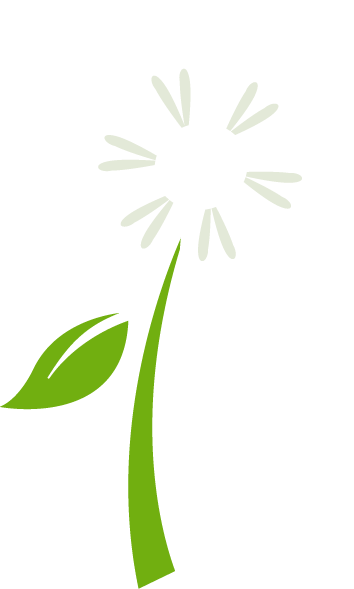 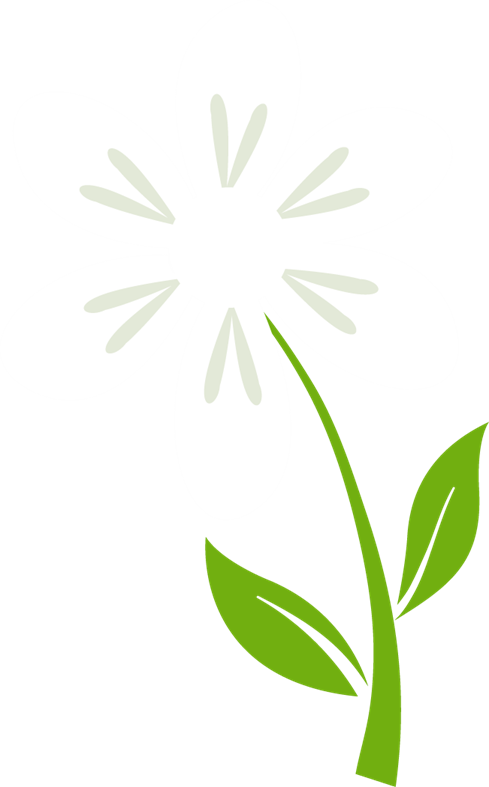 